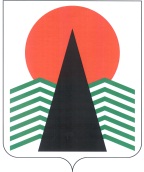 Муниципальное образование Нефтеюганский районГЛАВАНефтеюганского  района  ПОСТАНОВЛЕНИЕг.НефтеюганскО внесении изменения в постановление Главы Нефтеюганского района от 19.03.2013 № 37-п В связи с кадровыми изменениями, п о с т а н о в л я ю:Внести в приложение 2 к постановлению Главы Нефтеюганского района от 19.03.2013 № 37-п «О Совете по делам инвалидов при Главе Нефтеюганского района», заменив слова  «Черкасова Людмила Васильевна - первый заместитель Главы Нефтеюганского района, заместитель председателя Совета» словами «Копылец Юрий Юрьевич - заместитель Главы Нефтеюганского района, заместитель председателя Совета».Настоящее постановление вступает в силу после официального опубликования в газете «Югорское обозрение».Контроль за выполнением постановления возложить на заместителя Главы Нефтеюганского района Ю.Ю.Копыльца.Глава Нефтеюганского района		В.Н.Семёнов 14.10.2013№   150-п   .